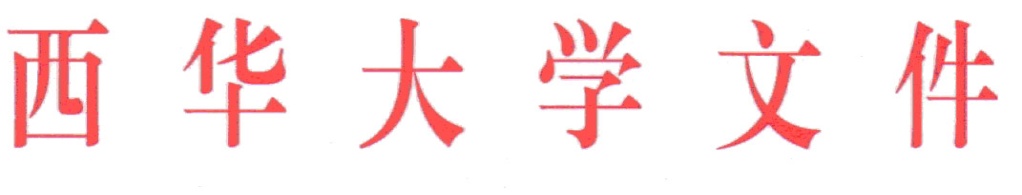 西华教字〔2013〕201号西华大学关于批准2013年研究生示范课程建设项目的通知校内相关单位： 根据“西华大学关于研究生示范课程建设实施的意见”（西华教字〔2011〕142号）的文件精神，经学院审核推荐，研究生教学指导委员会评审，学校决定批准“马克思主义基本原理专题研究”和“西方经济学”两门研究生示范课程建设项目立项。 特此通知。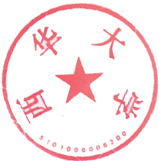                            2013年6月28日西华大学校长办公室                  2013年6月28日印    校对：罗世伟 附件：西华大学研究生示范课程建设项目一览表编号课程名称课程类型申报学院课程负责人人员构成1马克思主义基本原理专题研究学科基础课政治学院卢维良卢维良、万远英、郑小明、尹德志、王贝、王建2西方经济学学科基础课管理学院赵修文赵修文、何东、廖长友、黄琦、姚世斌、田敏、牟绍波、郑蓉、郝利华